Программа XXIII Международного Форума МАС´2019 «Цифровая трансформация экономики. Национальные программы и лучшие мировые практики»25 апреля 2019 г.(Москва, ЦВК «Экспоцентр» на Красной Пресне, павильон № 2, зал 3, конференц-зал № 2;Москва, Краснопресненская наб., д.14) ОРГАНИЗАТОР ФОРУМАПАРТНЕРЫ ФОРУМАПРИ ПОДДЕРЖКЕИНФОРМАЦИОННЫЕ ПАРТНЕРЫВремяМероприятие10.00-10.30Регистрация участников Форума10.30-10.40Открытие ФорумаФорум ведет Президент Международной академии связи (МАС) Анастасия Петровна Оситис Приветственные слова и выступления Приветствие от Генерального секретаря Международного союза электросвязи Х. Чжао Приветствие от Руководителя Федерального агентства связи О.Г. ДуховницкогоПриветственное слово от Словенского отделения МАС SOMTA Драго ЖепичПриветственное слово от Женевского отделения МАС В.А. СудовцевПриветственное слово от Азербайджанского отделения МАС С.Г. Абасбейли Приветственное слово от Прибалтийского МАС Г. СтраутманисПриветственное слово от Казахстанского отделения МАС А.З. АйтмагамбетовПриветственное слово от Санкт-Петербургского отделения МАС А.А. Гоголь10.40-10.45Поздравление с 25-летием компании АО «ИскраУралТЕЛ» 10.45- 12.15Пленарная дискуссия «ПРОГРАММЫ И ПРАКТИКИ ЦИФРОВОЙ ТРАНСФОРМАЦИИ ЭКОНОМИКИ»Современные сети электросвязи - основа цифрового пространства страны и мираНациональные программы цифровой трансформации экономикиОбразование в «цифровой экономике»Направления развития телекоммуникационной отрасли в Российской Федерации Решения для реализации национального проекта «Цифровая экономика»От Экстренного вызова до Умного города: эволюция решений для общественной безопасности Отраслевые вопросы цифровизации Национальных программЦифровая трансформация задач, понятийного и методического аппарата экономики и статистики инфокоммуникацийВлияние цифровых трансформацией на формирование экономических процессовПерспективы создания новых бизнес-моделей в условиях цифровой трансформацииТехнологии, лежащие в основе цифровой трансформацииСовременные тренды в оценке качества передачи и воспроизведения видео и аудио информации в мировых информационных системахКомпрессия мультимедийной информации: технологии, стандарты, тенденции, перспективыПроблемы идентификации и аутентификации при переходе к цифровой экономикеАлгоритмы  имитатора    экономически эффективной объединенной сети ПД категории специального назначенияСертификация средств и услуг связи в системе «Цифровые инновации»Комплексное защищенное решение для организации корпоративной мобильности SafePhone 4Создание телекоммуникационной инфраструктуры Арктики  и её значение в цифровизации экономики регионов Севера и России в целомПути организации стабильной работы информационно-телекоммуникационной инфраструктуры в малонаселенной Арктической зоне РоссииТропосферная связь в Арктике. Задачи и возможностиМеждународный проект «Business Index North» (BIN) − «Северный бизнес-индекс» как одна из аналитических платформ для формирования средне- и долгосрочных стратегических прогнозов развития АрктикиКак взаимодействовать с операторами просто, открыто, эффективно, используя единую базу Национальных номерных планов?О проблемах терминологии в системах автоматизации деятельности организационных структур государственного управления Российской Федерации в отрасли связиО создании автоматизированной системы управления данными Российской Федерации (АСУД-РФ) и ее применении в отрасли связиИнфокоммуникационная сеть наблюдения и предотвращения чрезвычайных ситуаций в области общественного здравоохранения (венгеро-российский проект)Медицина и программное обеспечениеУчастники дискуссии:Оситис Анастасия Петровна, Президент МАСЕфимушкин Владимир Александрович, заместитель генерального директора по научной работе ФГУП ЦНИИС, к.ф-м.н., член Президиума МАСАджемов Артем Сергеевич, Президент-Председатель попечительского совета МТУСИ, д.т.н., член Президиума МАСГригорьев Владимир Александрович, генеральный директор ООО «Лаборатория инфокоммуникационных сетей», д.т.н.Лукин Константин Игоревич, генеральный директор ОАО «СУПЕРТЕЛ»Давыдов Владислав Владимирович, генеральный директор АО «ИскраУралТЕЛ», академик МАСАфанасьев Вячеслав Васильевич, академик МАСКузовкова Татьяна Алексеевна, профессор кафедры экономики связи МТУСИКоломиец Татьяна Дмитриевна, доцент МФПУ «Синергия», академик МАСДубровский Алексей Владимирович, главный специалист ЗАО «МНИТИ»Шалагинов Алексей Валентинович, независимый консультант, академик МАСГоголь Александр Александрович, заведующий кафедрой телевидения и метрологии СПбГУТ им. проф. М.А. Бонч-Бруевича, советник ректората, член Президиума МАС, Свириденко Владимир Александрович, Генеральный директор ООО «ВИДЕОМОСТ РИСЕРЧ», д.т.н.Сабанов Алексей Геннадьевич, доцент МГТУ им. Баумана, к.т.н., академик МАСБельфер Рувим Абрамович, доцент кафедры «Информационная безопасность» МГТУ им. Н.Э. БауманаМельник Сергей Владиславович, технический директор НТЦ КОМСЕТ, заведующий базовой кафедрой ФГУП ЦНИИС в МТУСИ, член Общественного совета Россвязи, заместитель Председателя группы сертификации CDMA Certification Forum, к.т.н., академик МАС; Петрова Елена Николаевна, директор по проектам НТЦ КОМСЕТ, к.т.н., академик МАСГуриев Марат Аликович, советник генерального директора Научно-испытательного института систем обеспечения комплексной безопасностиКозлов Викентий Александрович, член Делового совета Государственной комиссии по вопросам развития Арктики, генеральный директор ЗАО «ПармаТел», академик МАСОнегин Владимир Евгеньевич, советник Международной Академии транспортаСиваков Игорь Романович, Главный научный сотрудник АО «Концерн «Созвездие»Брыксенков Андрей Александрович, заместитель директора Представительства РГГМУ в Москве Российского государственного гидрометеорологического университета (РГГМУ)Мельников Александр Константинович, Генеральный директор MCN Telecom; Мартынова Любовь Алексеевна, заместитель генерального директора MCN TelecomМачкин Петр Иванович, советник Международного Конгресса промышленников и предпринимателейБочкарев Евгений Геннадьевич, начальник отдела ФБУН Центральный НИИ эпидемиологии Роспотребнадзора, академик МАСКондыбаева Алмагуль Бауржановна, инженер – исследователь НИТУ МИСиС, академик МАС12.15-13.45Пленарная дискуссия «НАЦИОНАЛЬНАЯ СИСТЕМА КВАЛИФИКАЦИЙ В ОБЛАСТИ ТЕЛЕКОММУНИКАЦИЙ, ПОЧТОВОЙ СВЯЗИ И РАДИОТЕХНИКИ В ЭПОХУ ЦИФРОВОЙ ТРАНСФОРМАЦИИ»Развитие Национальной системы квалификаций в условиях формирования цифровой экономикиРазработка проекта отраслевой рамки квалификаций в области телекоммуникаций и радиотехникиРазработка профстандарта «Специалист по обслуживанию базовых станций мобильной связи» и актуализация профстандартов области телекоммуникаций: «Инженер-проектировщик в области связи (телекоммуникаций)», «Специалист по обслуживанию телекоммуникаций», «Специалист по поддержке программно-конфигурируемых информационно-коммуникационных сетей», «Специалист по монтажу телекоммуникационного оборудования», «Специалист по контролю качества информационно-коммуникационных систем», «Специалист по организации и поддержке видеоуслуг через Интернет», «Кабельщик-спайщик», «Оператор связи»Образование в «цифровой экономике», в том числе модель образования в области телекоммуникаций, почтовой связи и радиотехникиАктуализация перечня профессий рабочих и специалистов среднего звена, востребованных на рынке трудаНезависимая оценка квалификации. Современное состояние, проблемы и тенденции развитияНезависимая оценка квалификации выпускников ВУЗов: опыт и проблемы«Модель взаимодействия СПК по сквозным профессиональным стандартам и разработке квалификаций»Модель кадрового обеспечения наукоемких предприятийУчастники дискуссии:Духанина Любовь Николаевна, председатель Общероссийской общественно-государственной просветительской организации «Российское общество «Знание», заместитель председателя комитета Госдумы по образованию и науке, доктор педагогических наукШередин Роман Валериевич, заместитель руководителя Федерального агентства связиНазейкин Анатолий Георгиевич, председатель Профсоюза работников связи России, вице-президент МАССмирнова Юлия Валерьевна, первый заместитель генерального директора автономной некоммерческой организации «Национальное агентство развития квалификации»Оситис Анастасия Петровна, председатель СПК связи, президент МАСМаторина Людмила Николаевна, заместитель председателя Совета по профессиональным квалификациям в области телекоммуникаций, почтовой связи и радиотехники, академик МАСМельников Юрий Вячеславович, заместитель председателя СПК связи, директор направления ПАО «Ростелеком»Ерохин Сергей Дмитриевич, руководитель Комитета по профессиональному образованию  СПК связи, руководитель секции «Образование» научно-технического совета Федерального агентства связи, ректор МТУСИ, эксперт Фонда Сколково, академик МАСКутузов Владимир Михайлович, президент СПбГЭТУ «ЛЭТИ», сопредседатель Ассоциации производителей и разработчиков электроники Санкт-Петербурга (АПРЭ СПб)Козлов Александр Михайлович, председатель Совета по профессиональным квалификациям в жилищно-коммунальном хозяйстве (СПК ЖКХ), Председатель Комиссии Общественной палаты города Москвы по жилищно- коммунальному хозяйству, капитальному ремонту и вопросам местного самоуправленияМаштакеева Диана Каримовна, генеральный директор Ассоциации участников финансового рынка «Совет по профессиональным квалификациям финансового рынка», член Правления РСПП, заместитель председателя СПК финансового рынкаВоронов Сергей Павлович, заместитель председателя Совета по профессиональным квалификациям в области обеспечения безопасности в чрезвычайных ситуациях, Заместитель руководителя ЦА ВДПО - начальник управления профилактической работы и обучения мерам пожарной безопасностиВолкова Ангелина Владимировна, руководитель направления по развитию профессиональных квалификаций Фонда инфраструктурных и образовательных программ (Группа РОСНАНО), ответственный секретарь Рабочей группы НСПК по развитию системы оценки квалификаций, секретарь СПК в наноиндустрииКозлова Лидия Викторовна, старший научный сотрудник Центра развития профессиональных квалификаций ФГБУ «ВНИИ труда» Минтруда РоссииАджемов Артем Сергеевич, президент-председатель попечительского совета МТУСИ, д.т.н, профессор, академик МАСКошкин Валерий Иванович, советник председателя Общероссийской общественно–государственной просветительской организации Российское общество «Знание», доктор физико-математических наук, профессорРодионов Алексей Викторович, главный разработчик МРОО «Ассоциация руководителей служб информационной безопасности»Морозов Александр Владимирович, Главный научный сотрудник ФГБНУ «Институт управления образованием Российской академии образования»Тагиева Наталья Константиновна, доцент МАДИ, Академик Международной Академии транспорта, к.т.н.13:45-13:50Подписание соглашения между Советом по профессиональным квалификациям в области телекоммуникаций, почтовой связи и радиотехники (СПК связи)и Советом по профессиональным квалификациям на железнодорожном транспорте (СПК на железнодорожном транспорте) Оситис Анастасия Петровна, председатель СПК связи, президент МАСЧаплинский Сергей Игоревич, заместитель председателя СПК на железнодорожном транспорте, генеральный директор Общероссийского отраслевого объединения работодателей железнодорожного транспорта – базовой организации СПК ЖДТ13.50-14.00Торжественная церемония награждения Благодарственными грамотами.Фотографирование участников Форума14.00-14.30Перерыв 14.30-16.00Пленарная дискуссия «АКТУАЛЬНЫЕ ПРОБЛЕМЫ РЕАЛИЗАЦИИ БУДУЩИХ СЕТЕЙ 5G И ИНТЕРНЕТА ВЕЩЕЙ»Мировые тенденции развития хG-сетей и необходимость совершенствования международного правового регулирования.Политика долгосрочного планирования использования радиочастотного спектра с учетом современных тенденций в цифровых коммуникациях.Тенденции развития сетей цифровой связи в свете реализации будущих национальных сетей 5G и Интернета вещей. Задачи и проблемы организации «последней мили», спутниковые аспекты. Вопросы обеспечения беспомеховой работы национальных сетей 5G и систем Интернета вещей. Перспективы внедрения беспроводных технологий пятого поколения в КазахстанеПредотвращение пожаров при помощи  облакаВопросы совершенствования подготовки квалифицированных кадров, соответствующих требованиям цифровой экономики.Участники дискуссии:Оситис Анастасия Петровна, Президент МАСНалбандян Альберт Багратович, советник Министра транспорта, связи и ИТ Республики Армения, вице-председатель консультационной группы по радио МСЭ, академик МАСВасильев Николай Николаевич, руководитель Департамента наземных служб Бюро радиосвязи МСЭ Пастух Сергей Юрьевич, заместитель директора НТЦ анализа ЭМС ФГУП НИИР, к.т.н.Стрелец Виктор Андреевич, научный консультант ФГУП НИИР, к.т.н.Кизима Станислав Васильевич, научный консультант ФГУП НИИР, эксперт МСЭ, д.т.н.Бурамбаева Нурсауле Аманжоловна, профессор Евразийского национального университета им. Л.Н.ГумилеваБахаев Алексей Вячеславович, президент ООО «Телеком Хистори», академик МАСТихвинский Валерий Олегович, заместитель генерального директора по инновационным технологиям АО НИИТС, д.э.н., к.т.н., академик МАС16.00-16.45Пленарная дискуссия «ЭЛЕКТРОМАГНИТНАЯ СОВМЕСТИМОСТЬ ТЕХНИЧЕСКИХ СРЕДСТВ»Защита от электромагнитных помех, помеховая обстановка в ДВ, СВ, КВ диапазонах.Электромагнитная совместимость. «Умный город».Нормативно-правовое регулирование и стандартизация в области ЭМС в РФ и ЕАЭС, сравнение со странами ЕСПроблемы совместного использования электрического и электронного оборудования при эксплуатации РЭС в непосредственной близости.Терминологический словарь в части ЭМС, проблемы единого терминологического подхода в органах МЭК, СИСПР, МСЭ и т.д.Цифровая трансформация экономики. Цифровая стандартизация.Участники дискуссии:Диев Юрий Андреевич, заместитель директора Департамента надзорно-разрешительной работы РТРС, член Президиума МАС, к. т. н.Мезенцева Оксана Васильевна, Директор Департамента государственной политики в области технического регулирования, стандартизации и обеспечения единства измерений Минпромторга РоссииШалаев Антон Павлович, Заместитель Руководителя Федерального агентства по техническому регулированию и метрологии (Росстандарт)Медников Алексей Анатольевич, Генеральный директор АО «РОСТЕСТ»Файзрахманов Николай Исхакович, Генеральный директор ЗАО НИЦ «САМТЭС», член Совета по оценке соответствия МЭК, Председатель апелляционной комиссии международной системы сертификации электрооборудования МЭКСЭ (Система Международной электротехнической комиссии по схемам оценки соответствия электротехнического оборудования и компонентов), член Президиума МАСКармашев Виктор Сергеевич, заместитель председателя ТК 030Леонов Анатолий Петрович, заместитель Генерального директора ЗАО НИЦ «САМТЭС», ответственный секретарь ТК 030Жеруль Олег Борисович, Руководитель лаборатории ИЛ ЗАО НИЦ «САМТЭС»16.45-17.15Подведение итогов и награждение лауреатов Молодежного конкурса инноваций и инновационных проектов – Новое поколение 2018/2019Оситис Анастасия Петровна, Президент МАСНазейкин Анатолий Георгиевич, Вице – Президент МАС; Председатель Профсоюза работников связи России17.15-17.30 Решение ФорумаЕфимушкин Владимир Александрович, заместитель генерального директора по научной работе ФГУП ЦНИИС, к.ф-м.н., член Президиума  МАС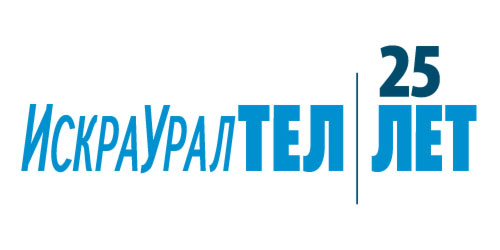 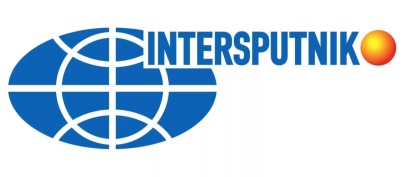 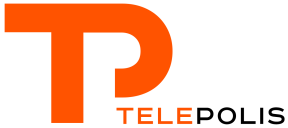 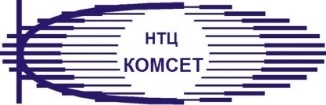 АО «ИскраУралТЕЛ»МОКС «ИНТЕРСПУТНИК»ООО «ТЕЛЕПОЛИС»НТЦ КОМСЕТ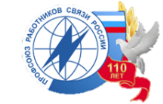 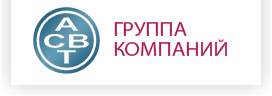 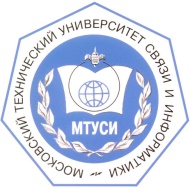 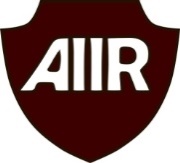 Профсоюз работников связи РоссииГруппа компаний «АСВТ»МТУСИПортал «Вся Россия»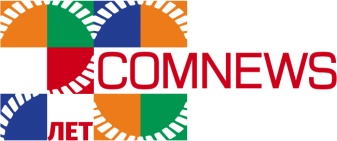 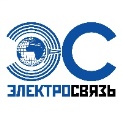 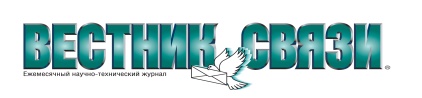 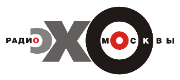 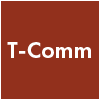 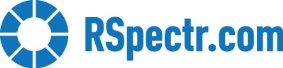 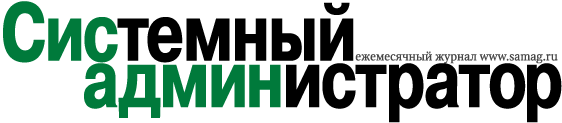 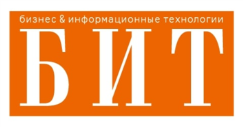 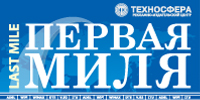 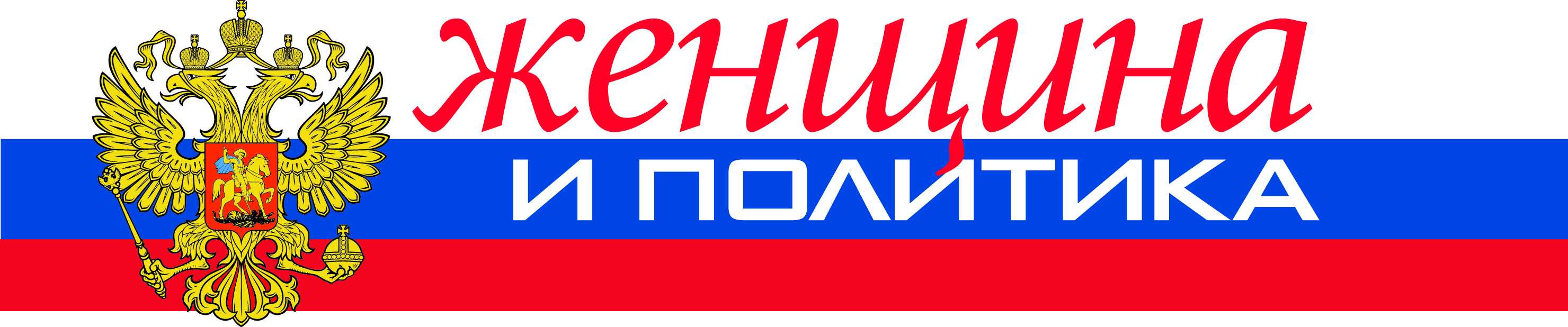 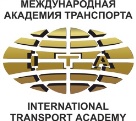 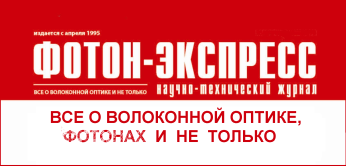 